Anexo II. EVALUACIÓN MÓDULO SAPCiclo Formativo:  Curso:   Evaluación del Periodo: De  a EVALUACIÓN DE RESULTADOS DE APRENDIZAJEMódulo: Ra Nº .-RA  1. Organiza su trabajo en la ejecución de la   soldadura, recargue y proyección analizando la hoja de procesos o el procedimiento correspondiente y elaborando la documentación necesariaRa Nº .-RA  Ra Nº .-RA  Programa robots de soldadura, analizando las especificaciones del proceso y los requerimientos del producto.Ra Nº .-RA  Opera con equipos de soldeo por TIG, MAG/MIG, así como con los de proyección por arco de forma manual, relacionando su funcionamiento con las condiciones del proceso y las características del producto final.Ra Nº .-RA  . Opera con equipos de soldeo por arco sumergido (SAW) relacionando su funcionamiento con las condiciones del proceso y las características del producto final.Ra Nº .-RA  . Realiza el mantenimiento de primer nivel de los equipos de soldeo, robot, recargue, proyección y sus accesorios, relacionándolo con su funcionalidad.Ra Nº .-RA  . Cumple las normas de prevención de riesgos laborales y de protección ambiental, identificando los riesgos asociados y las medidas y equipos para prevenirlos.Nota final conocimientos (media de los resultados obtenidos): Marca con una X las casillas correspondientes0 = No ha realizado ningún aprendizaje en esta tarea (puede que no haya hecho la actividad de aprendizaje correspondiente).3 = Necesita apoyo continuo para realizar correctamente esta tarea5 = Necesita todavía algún apoyo o control en la realización de esta tarea8 = Es completamente autónomo en la realización de esta tarea10 = Es capaz de formar a otras personas en el desempeño de esta tarea.Nota final (media de los resultados obtenidosEVALUACIÓN DE LAS COMPETENCIAS PERSONALES Y SOCIALES DEL TITULO Técnico soldadura y caldereríaNota final competencias personales y sociales (media de los resultados obtenidos): Notas finales en la empresaEl tutor de la empresa, junto con el tutor del centro, determinan, conjuntamente, la nota que proponen a la Junta de Evaluación como nota correspondiente al conjunto de periodos de formación en la empresa.Notas finales en el centroSegún el sistema de evaluación definido en la programación para evaluar los resultados logrados en el centro de formaciónLA NOTA DE LA EVALUACIÓN FINAL DEL MÓDULO La nota final del módulo deberá tener en cuenta los aprendizajes logrados en el centro y en la empresa. Se determinará de la siguiente forma:CENTRO (3 h/s): 27,27% de la nota de la evaluación final del módulo centro de formación.EMPRESA (8 h/s): 72,73% de la nota en la evaluación final de la empresa.Identificación del alumno.Apellidos:  Nombre:        Javier                                           DNI: Identificación del alumno.Apellidos:  Nombre:        Javier                                           DNI: Identificación de la empresa.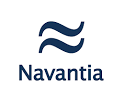 Empresa: Tutor empresa. Apellidos:  Nombre:  Teléfono:  email: Identificación del centro de formación.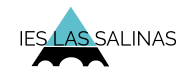 Centro de formación: Tutor del centro Apellidos:  Nombre: Teléfono: email: 012345678910a) Se ha identificado la secuencia de operaciones de preparación de los equipos.012345678910b) Se han identificado las herramientas, útiles y soportes de fijación de piezas.012345678910c) Se han relacionado las necesidades de materiales y recursos necesarios.012345678910d) Se han establecido las medidas de seguridad para cada fase.012345678910e) Se ha determinado la recogida selectiva de residuos.012345678910f) Se han enumerado los equipos de protección individual para cada actividad.012345678910g) Se han obtenido los indicadores de calidad a tener en cuenta en cada operación.012345678910012345678910a) Se han seleccionado y preparado los equipos y accesorios en función de las características de la operación.012345678910b) Se han seleccionado y regulado los gases teniendo en cuenta los materiales a soldar y proyectar.012345678910c) Se han seleccionado y mantenido los consumibles según sus funciones y materiales a soldar, recargar y proyectar.012345678910d) Se ha preparado los bordes y superficies según las características y dimensiones de los materiales y el procedimiento de soldeo.012345678910e) Se ha seleccionado el soporte en el reverso teniendo en cuenta la preparación de bordes.012345678910f) Se ha identificado el comportamiento de los metales frente al soldeo y recargue.012345678910g) Se han seleccionado los fluxes teniendo en cuenta los materiales a soldar012345678910h) Se ha aplicado o calculado la temperatura de precalentamiento considerando las características del material o las especificaciones técnicas.012345678910i) Se ha realizado el punteado de los materiales teniendo en cuenta sus características físicas.012345678910j) Se ha montado la pieza sobre soportes garantizando un apoyo y sujeción correctos y evitando deformaciones posteriores.012345678910k) Se ha actuado con rapidez en situaciones problemáticas.012345678910l) Se ha mantenido el área de trabajo con el grado apropiado de orden y limpieza.012345678910012345678910a) Se han seleccionado, preparado y montado las herramientas, útiles y soportes de fijación de piezas.012345678910b) Se ha seleccionado la forma de trabajo del robot en función del proceso de trabajo.012345678910c) Se ha programado e introducido los programas en función del tipo de soldadura, material base y consumible.012345678910d) Se ha manipulado el robot en los distintos modos de funcionamiento.012345678910e) Se ha simulado un ciclo de vacío comprobando la posición de la pieza y la trayectoria prefijada del electrodo.012345678910f) Se han analizado los errores del robot así como las anomalías.012345678910g) Se ha comprobado que las trayectorias del robot no generan colisiones con la pieza.012345678910h) Se ha mantenido el área de trabajo con el grado apropiado de orden y limpieza.012345678910012345678910a) Se han introducido los parámetros de soldeo, recargue y proyección en los equipos.012345678910b) Se ha aplicado la técnica operatoria así como la secuencia de soldeo necesaria para ejecutar el proceso, teniendo en cuenta temperatura entre pasadas, velocidad de enfriamiento y tratamientos postsoldeo.012345678910c) Se ha controlado la ejecución del soldeo con robot o carros automáticos.012345678910d) Se ha comprobado si las soldaduras efectuadas cumplen las normas de calidad especificadas en su campo, en cuanto a calidad superficial, dimensión, mordeduras y limpieza.012345678910e) Se han identificado los defectos de soldeo y reparado para conseguir lo indicado en la documentación técnica.012345678910f) Se ha comprobado que las soldaduras, recargues, proyecciones y piezas se ajustan a lo especificado en la documentación técnica.012345678910g) Se ha comprobado si las deformaciones producidas por el soldeo una vez aplicado el tratamiento se ajustan a lo especificado en la documentación técnica.012345678910h) Se han identificado las deficiencias debidas a la preparación, equipo, condiciones, parámetros de soldeo.012345678910i) Se han corregido las desviaciones del proceso actuando sobre los equipos, parámetros y técnicas operativas.012345678910j) Se ha mantenido una actitud de respecto a las normas y procedimientos de seguridad y calidad.012345678910PARTE PRÁCTICA DE SOLDADURA SEMIAUTOMÁTICA – FCAW / GMAW012345678910Punteado de chapas o tubos012345678910Realización de cordones, recargue cualquier posición012345678910Soldadura posición 1F - 1G sobre tubo o chapa012345678910Soldadura posición  2G sobre tubo o chapa012345678910Soldadura posición 3F - 3G sobre tubo o chapa012345678910Soldadura posición 4F - 4G sobre tubo o chapa012345678910PARTE PRÁCTICA DE SOLDADURA SAW012345678910Soldadura por arco sumergido (SAW)012345678910PARTE PRÁCTICA DE SOLDADURA GTAW012345678910Punteado de chapas o tubos012345678910Realización de cordones, recargue cualquier posición012345678910Soldadura posición 1F - 1G sobre tubo o chapa012345678910Soldadura posición  2G sobre tubo o chapa012345678910Soldadura posición 3F - 3G sobre tubo o chapa012345678910Soldadura posición 4F - 4G sobre tubo o chapa012345678910012345678910a) Se han descrito los procedimientos característicos de soldeo.012345678910b) Se ha aplicado la técnica operatoria así como la secuencia de soldeo necesaria para ejecutar el proceso, teniendo en cuenta temperatura entre pasadas, velocidad de enfriamiento y tratamientos postsoldeo.012345678910c) Se ha controlado la ejecución del soldeo con carro automático.012345678910d) Se ha obtenido la pieza soldada definida en el proceso012345678910e) Se ha comprobado si las soldaduras efectuadas cumplen las normas de calidad especificadas en su campo, en cuanto a calidad superficial, dimensión, mordeduras y limpieza.012345678910f) Se han identificado los defectos de soldeo y reparado para conseguir lo indicado en la documentación técnica.012345678910g) Se ha comprobado si las deformaciones producidas por el soldeo una vez aplicado el tratamiento se ajustan a lo especificado en la documentación técnica.012345678910h) Se ha discernido si las deficiencias son debidas a la preparación, equipo, condiciones, parámetros de soldeo o al material de aporte como base.012345678910i) Se han corregido las desviaciones del proceso actuando sobre los equipos y parámetros.012345678910j) Se ha mantenido una actitud de respecto a las normas y procedimientos de seguridad y calidad.012345678910012345678910a) Se han descrito las operaciones de mantenimiento de primer nivel de herramientas, máquinas y equipos de soldadura y proyección.012345678910b) Se han localizado los elementos sobre los que hay que actuar.012345678910c) Se han realizado desmontajes y montajes de elementos  simples de acuerdo con el procedimiento.012345678910d) Se han recogido residuos de acuerdo a las normas de protección ambiental.012345678910e) Se han registrado los controles y revisiones efectuadas para asegurar la trazabilidad de las operaciones de mantenimiento.012345678910f) Se ha valorado la importancia de realizar el mantenimiento de primer nivel en los tiempos establecidos.012345678910012345678910a) Se han identificado los riesgos y el nivel de peligrosidad que supone la manipulación de los distintos materiales, herramientas, útiles, máquinas y medios de transporte.012345678910b) Se han operado las máquinas y equipos respetando las normas de seguridad.012345678910c) Se han identificado las causas más frecuentes de accidentes en la manipulación de materiales, herramientas, máquinas de soldadura y proyección.012345678910d) Se han descrito los elementos de seguridad (protecciones, alarmas, pasos de emergencia, entre otros) de las máquinas y los equipos de protección individual (calzado, protección ocular, indumentaria, entre otras) que se deben emplear en las distintas operaciones de soldadura y proyección.012345678910e) Se ha relacionado la manipulación de materiales, herramientas y máquinas con las medidas de seguridad y protección personal requeridos.012345678910f) Se han determinado las medidas de seguridad y de protección personal que se deben adoptar en la preparación y ejecución de las operaciones de soldadura y proyección.012345678910g) Se han identificado las posibles fuentes de contaminación del entorno ambiental.012345678910h) Se han valorado el orden y la limpieza de instalaciones y equipos como primer factor de prevención de riesgos.012345678910012345678910CUMPLIMIENTO NORMAS: PRL, MA, …No los aplicaLos aplica de forma irregularLos aplica cuando se le demandaLos aplica de forma regularEs ejemplar por su rigor en la aplicaciónTRABAJO EN EQUIPO No manifiesta ningún interésDe forma irregular e insuficienteCuando se le pideDe un modo naturalActivamente.CAPACIDAD PARA TOMAR DECISIONES.No es capaz de reconocer Se muestra irregular a la hora de …Cuando se le pideDe manera regular 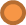 Es un ejemplo a la hora de …ACTITUD No manifiesta ningún interésParticipa de forma irregularCuando se le pide Participa de manera naturalParticipa activamente y muestra una gran capacidadMódulo: 70 % Nota competencia adquiridas:30 % Competencias personales y sociales:Nota:Módulo: Nota:Módulo: 27,27  % Nota del centro:72,73 % Nota de la empresa:Nota:Nombres y FirmasD. Carlos Blas Rodríguez (Centro) – D. Manuel Porrua Lara (Empresa)Fecha: Mayo2020